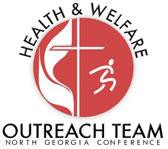 The Golden Cross Application for Financial Assistance Please Give Complete and Detailed Information – Type or PrintE-mail completed application and attachments to:Alina Crews, Administrator, Center for Congregational Excellence – acrews@ngumc.org InsuranceDo you have private health insurance?Do you have private health insurance?Do you have private health insurance?Do you have private health insurance?Do you have private health insurance?Do you have private health insurance?Do you have private health insurance?Do you have private health insurance?Do you have private health insurance?YesYesNoNoIf yes, name:Do you have?MedicareMedicareYes / NoYes / NoYes / NoMedicaidMedicaidMedicaidMedicaidMedicaidYes / NoYes / NoYes / NoYes / NoDo you have?Home OwnersHome OwnersYes / NoYes / NoYes / NoMotor VehicleMotor VehicleMotor VehicleMotor VehicleMotor VehicleYes / NoYes / NoYes / NoYes / NoDo you have?Worker’s CompensationWorker’s CompensationWorker’s CompensationWorker’s CompensationWorker’s CompensationWorker’s CompensationWorker’s CompensationYes / NoYes / NoYes / NoYes / NoYes / NoAPPLICANT MEDICAL INFORMATIONAPPLICANT MEDICAL INFORMATIONAPPLICANT MEDICAL INFORMATIONAPPLICANT MEDICAL INFORMATIONAPPLICANT MEDICAL INFORMATIONAPPLICANT MEDICAL INFORMATIONAPPLICANT MEDICAL INFORMATIONAPPLICANT MEDICAL INFORMATIONAPPLICANT MEDICAL INFORMATIONAPPLICANT MEDICAL INFORMATIONAPPLICANT MEDICAL INFORMATIONAPPLICANT MEDICAL INFORMATIONAPPLICANT MEDICAL INFORMATIONAPPLICANT MEDICAL INFORMATIONAPPLICANT MEDICAL INFORMATIONAPPLICANT MEDICAL INFORMATIONAPPLICANT MEDICAL INFORMATIONAPPLICANT MEDICAL INFORMATIONMedical Provider Name:Medical Provider Name:Street Address:City, State, Zip:Phone number:Fax number:Fax number:Fax number:Fax number:E-mail Address:Medical Issue:What was the medical issue anWhat was the medical issue anWhat was the medical issue anWhat was the medical issue anWhat was the medical issue anWhat was the medical issue anIllness?Illness?Illness?Illness?Injury?Injury?Medical Issue:If an injury, was it aIf an injury, was it aIf an injury, was it aMotor Vehicle Accident?Motor Vehicle Accident?Motor Vehicle Accident?Motor Vehicle Accident?Motor Vehicle Accident?Motor Vehicle Accident?Motor Vehicle Accident?Medical Issue:If an injury, was itIf an injury, was itIf an injury, was itWork related?Work related?Work related?Work related?Work related?Work related?Work related?Medical Issue:If an injury, was itIf an injury, was itIf an injury, was itAt someone’s home or business?At someone’s home or business?At someone’s home or business?At someone’s home or business?At someone’s home or business?At someone’s home or business?At someone’s home or business?At someone’s home or business?At someone’s home or business?At someone’s home or business?Please give details below why Golden Cross assistance is needed.For example, what is your diagnosis and how long have you been ill. Attach with this form the bills related to this illness/accident you need our committee to consider.We will be in touch with the applicant and/or the pastor when this form is received.Please give details below why Golden Cross assistance is needed.For example, what is your diagnosis and how long have you been ill. Attach with this form the bills related to this illness/accident you need our committee to consider.We will be in touch with the applicant and/or the pastor when this form is received.Please give details below why Golden Cross assistance is needed.For example, what is your diagnosis and how long have you been ill. Attach with this form the bills related to this illness/accident you need our committee to consider.We will be in touch with the applicant and/or the pastor when this form is received.Please give details below why Golden Cross assistance is needed.For example, what is your diagnosis and how long have you been ill. Attach with this form the bills related to this illness/accident you need our committee to consider.We will be in touch with the applicant and/or the pastor when this form is received.Please give details below why Golden Cross assistance is needed.For example, what is your diagnosis and how long have you been ill. Attach with this form the bills related to this illness/accident you need our committee to consider.We will be in touch with the applicant and/or the pastor when this form is received.Please give details below why Golden Cross assistance is needed.For example, what is your diagnosis and how long have you been ill. Attach with this form the bills related to this illness/accident you need our committee to consider.We will be in touch with the applicant and/or the pastor when this form is received.Please give details below why Golden Cross assistance is needed.For example, what is your diagnosis and how long have you been ill. Attach with this form the bills related to this illness/accident you need our committee to consider.We will be in touch with the applicant and/or the pastor when this form is received.Please give details below why Golden Cross assistance is needed.For example, what is your diagnosis and how long have you been ill. Attach with this form the bills related to this illness/accident you need our committee to consider.We will be in touch with the applicant and/or the pastor when this form is received.Please give details below why Golden Cross assistance is needed.For example, what is your diagnosis and how long have you been ill. Attach with this form the bills related to this illness/accident you need our committee to consider.We will be in touch with the applicant and/or the pastor when this form is received.Please give details below why Golden Cross assistance is needed.For example, what is your diagnosis and how long have you been ill. Attach with this form the bills related to this illness/accident you need our committee to consider.We will be in touch with the applicant and/or the pastor when this form is received.Please give details below why Golden Cross assistance is needed.For example, what is your diagnosis and how long have you been ill. Attach with this form the bills related to this illness/accident you need our committee to consider.We will be in touch with the applicant and/or the pastor when this form is received.Please give details below why Golden Cross assistance is needed.For example, what is your diagnosis and how long have you been ill. Attach with this form the bills related to this illness/accident you need our committee to consider.We will be in touch with the applicant and/or the pastor when this form is received.Please give details below why Golden Cross assistance is needed.For example, what is your diagnosis and how long have you been ill. Attach with this form the bills related to this illness/accident you need our committee to consider.We will be in touch with the applicant and/or the pastor when this form is received.Please give details below why Golden Cross assistance is needed.For example, what is your diagnosis and how long have you been ill. Attach with this form the bills related to this illness/accident you need our committee to consider.We will be in touch with the applicant and/or the pastor when this form is received.Please give details below why Golden Cross assistance is needed.For example, what is your diagnosis and how long have you been ill. Attach with this form the bills related to this illness/accident you need our committee to consider.We will be in touch with the applicant and/or the pastor when this form is received.Please give details below why Golden Cross assistance is needed.For example, what is your diagnosis and how long have you been ill. Attach with this form the bills related to this illness/accident you need our committee to consider.We will be in touch with the applicant and/or the pastor when this form is received.Please give details below why Golden Cross assistance is needed.For example, what is your diagnosis and how long have you been ill. Attach with this form the bills related to this illness/accident you need our committee to consider.We will be in touch with the applicant and/or the pastor when this form is received.Please give details below why Golden Cross assistance is needed.For example, what is your diagnosis and how long have you been ill. Attach with this form the bills related to this illness/accident you need our committee to consider.We will be in touch with the applicant and/or the pastor when this form is received.Signature of Local Pastor, or Full Connection Clergyperson	DateSignature of Local Pastor, or Full Connection Clergyperson	DateSignature of Local Pastor, or Full Connection Clergyperson	DateSignature of Local Pastor, or Full Connection Clergyperson	DateSignature of Local Pastor, or Full Connection Clergyperson	DateSignature of Local Pastor, or Full Connection Clergyperson	DateSignature of Local Pastor, or Full Connection Clergyperson	DateSignature of Local Pastor, or Full Connection Clergyperson	DateSignature of Local Pastor, or Full Connection Clergyperson	DateSignature of Local Pastor, or Full Connection Clergyperson	DateSignature of Local Pastor, or Full Connection Clergyperson	DateSignature of Local Pastor, or Full Connection Clergyperson	DateSignature of Local Pastor, or Full Connection Clergyperson	DateSignature of Local Pastor, or Full Connection Clergyperson	DateSignature of Local Pastor, or Full Connection Clergyperson	DateSignature of Local Pastor, or Full Connection Clergyperson	DateSignature of Local Pastor, or Full Connection Clergyperson	DateSignature of Local Pastor, or Full Connection Clergyperson	DateSignature of Applicant	DateSignature of Applicant	DateSignature of Applicant	DateSignature of Applicant	DateSignature of Applicant	DateSignature of Applicant	DateSignature of Applicant	DateSignature of Applicant	DateSignature of Applicant	DateSignature of Applicant	DateSignature of Applicant	DateSignature of Applicant	DateSignature of Applicant	DateSignature of Applicant	DateSignature of Applicant	DateSignature of Applicant	DateSignature of Applicant	DateSignature of Applicant	Date